Arw ‘s Heels on the ground newsletter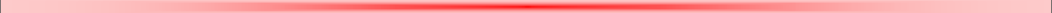 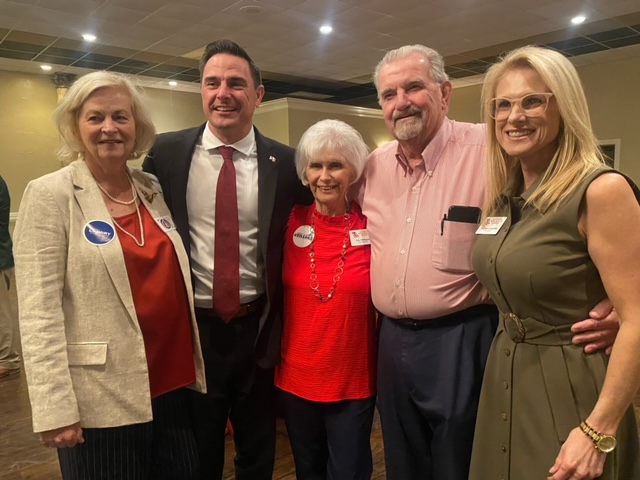 .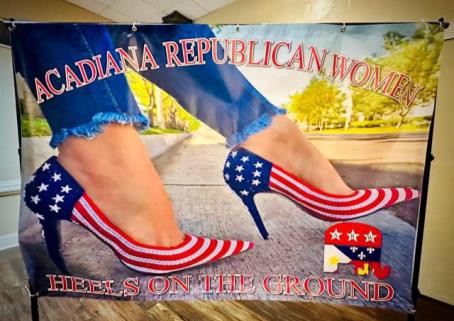 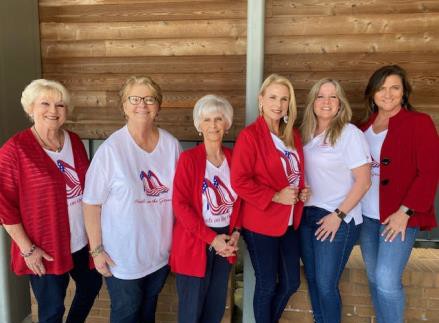 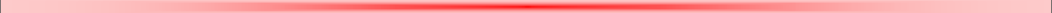 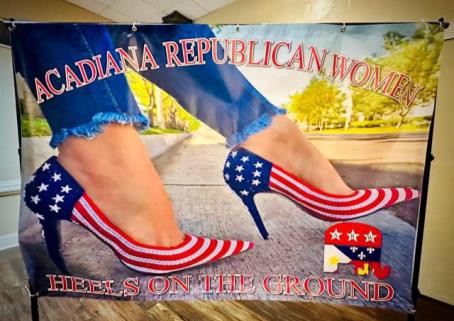 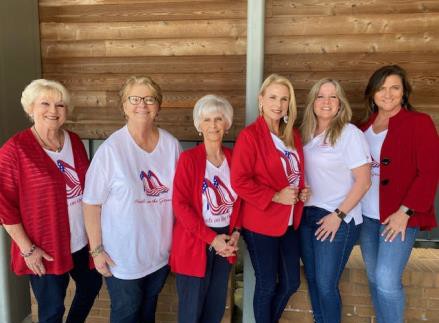 Disclaimer: campaign information in this newsletter is provided as a courtesy to the candidate and should not be considered an endorsement by LFRW/A RWPage 2MEETINGS for Organizations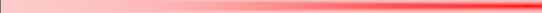 OCTOBER 10TH , 2023 ARW TUESDAY MEETINGPlease remember to make your reservation: RSVP contact: Connie Boyer: Conray2@cox.net (or) Text337-2880568 -Meetings are from 5:30PM {Doors open) starts @ 6:00 PM at River Oaks Catering Center and Dinner is $25.00( extra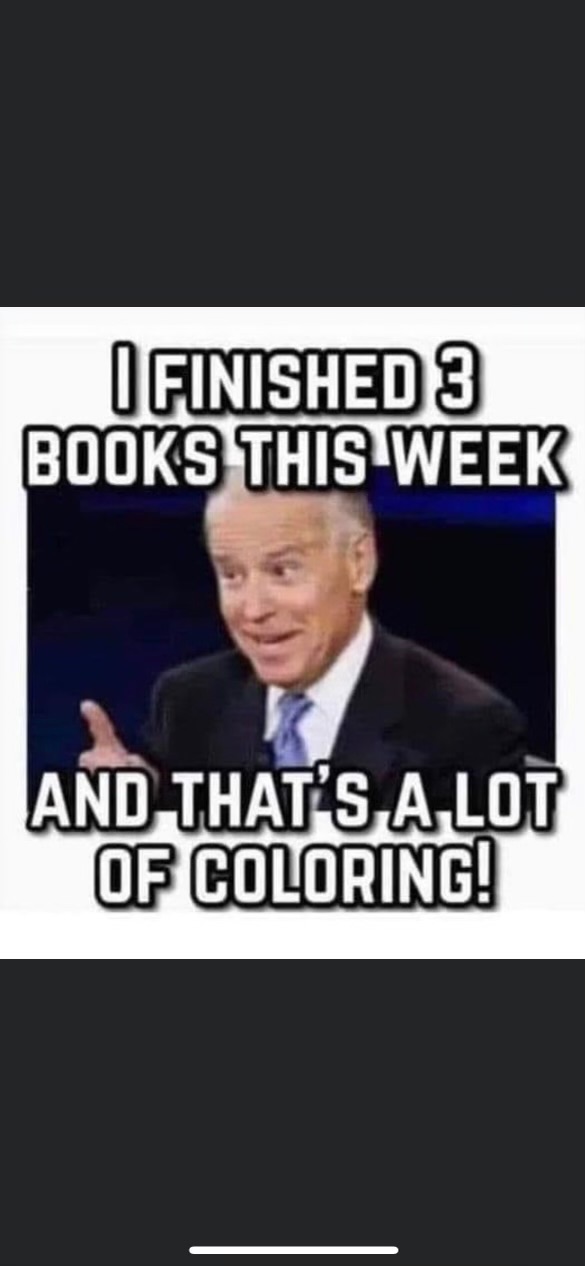 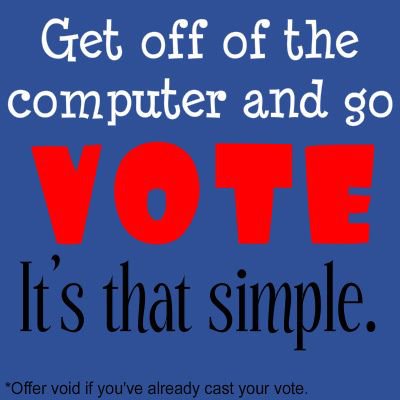 $5.00 if you did not RSVP) Tell Connie when you RSVP if you need a Ride to Night Meeting (1 week before Meeting)Please come and welcome Our Speakers: Early Voting is November 3-11 , 2023CALENDAR EVENTS: A 2023 1.) CityCouncil meetings 1st, & 3rdTuesday of each month at 5:30 PM @ City Hall.Lafayette Parish Executive Committee (PEC) 2nd Monday of month /NOON @ Pizza Village on Kaliste Saloom.Republican State Central Committee (RSCC) is 10:00 Am Saturday July 22nd in Baton Rouge.Many hospitality’s Suites on Friday July 21st before Meeting..	Mayor/President Josh Guillory Meeting:  3RD Thursday of the Month @ 2:00PM, City Hall.5.) ARW Monthly Executive Committee 2nd Wednesday /month 9:30am/12pm: Board Meeting Last Wednesday of the Month.  6.) ARW monthly Dinner meetings on the 3rd Tuesday of        each month - Meetings 5:30PM (Doors open) 6:00 PM Starts @ River Oaks Catering Center, Cost: $25.00 Buffet Dinner (with RSVP) if not $30.00	Reservations are required. RSVP:Connie Boyer, conray2cox.net, Text 337-288- 0568.If you need a driver/ride for night meetings tell Connie when you RSVP 1 week before Meeting.Red Shoe Book Club Carita Wilson, Chairman: 76theresa@gmail.com       Book Club for October is Friday October 20th @ Dragos to discusss Books and eat Oysters !Disclaimer: campaign information in this newsletter is provided as a courtesy to the candidate not an endorsement by ARWARW MEMBERS DO TRY TO VOLUNTEER FOR ANY REPUBLICAN CANDIDATE IF ASKED, BUT THEY DO NOT ENDORSE. PLEASE REMEMBER THIS WHEN YOU ARE VIEWING PHOTOS OF MEMBERS WEARING T-shirts AT CANDIDATE CAMPAIGN EVENTS.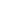 DON’T FORGET   2024 ARW MEMBERS ARE ELECTING THEIR EXECUTIVE COMMITTEE OFFICERS IN NOVEMBER.  MARIAN SENT OUT EMAILS ABOUT THIS SLATE OF OFFICERS…SO CHECK PLEASE YOUR EMAILS!ALSO BE AWARE THAT The ARW Board needs Committee Chairs so if you have time to spare, Please volunteer …. ARW DOES A LOT OF COMMUNITY WORK AND YOU ARE MOST WELCOME TO JOIN IN! ARW DOES HAVE A CHAIR  AT OUR TABLE FOR YOU !PHOTOS FROM OCTOBER 10TH MEETING, ARW PRESIDENT MARIAN LAUGHLIN AND GUESTS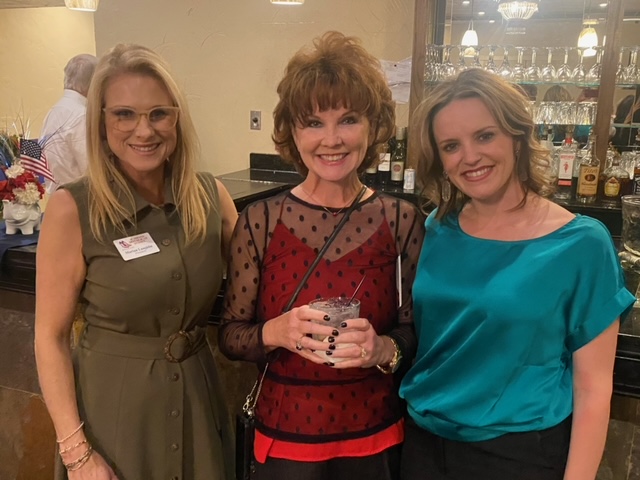 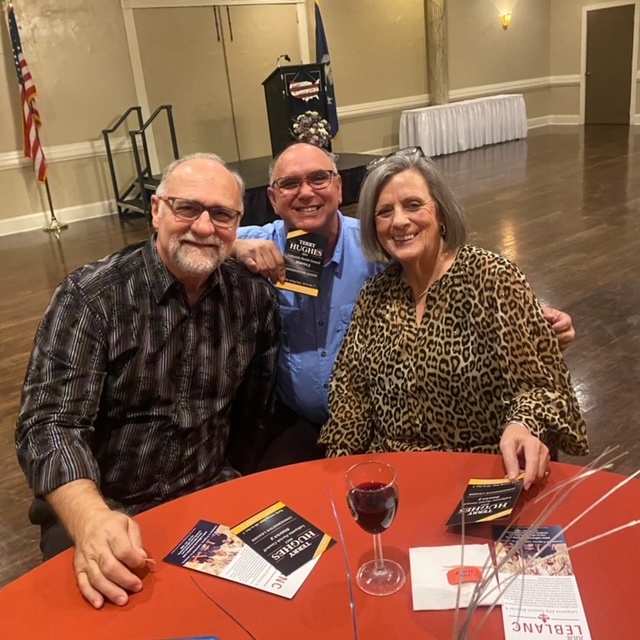 CYNTHIA SIMON SPADONI/WINNER FOR DSTRICT L, 15TH JUDICIAL DISTRICT COURTcJJOSH GUILLORY CITY-PARISH MAYOR-PRESIDENT IN RUNOFF NOV 18TH NANCY	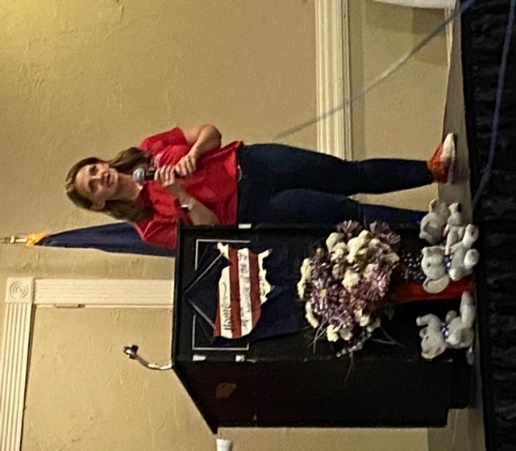 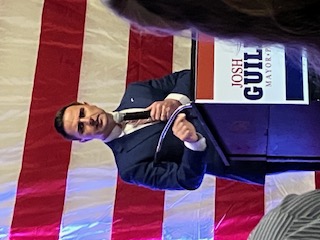 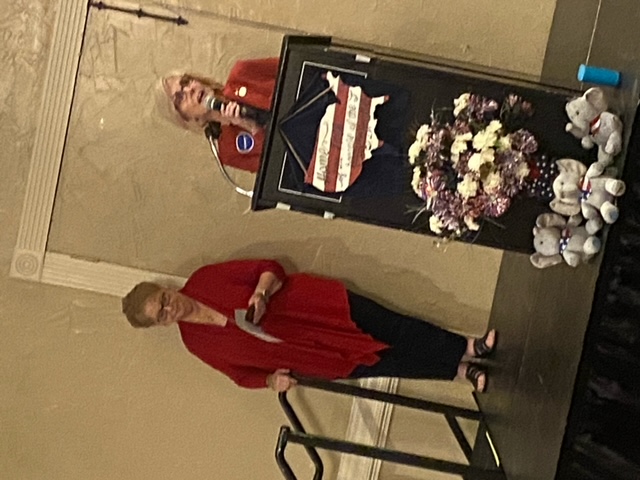 	NNANCY LANDRY IN RUNOFF NOV.18TH 	FOR SECRETARY OF STATE: 	PEGGY BUCKELS TO THE LEFT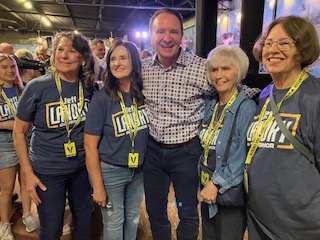 JEFF LANDRY IS THE NEW REPUBLICAN GOVERNOR…..YOU HELPED, YOU VOTED, IT DOES MATTER! GO OUT AND HELP AGAIN AND VOTE AGAIN ON NOVEMBER 18TH !   EARLY VOTING STARTS ON NOVEMBER 3RD THROUGH 11TH.DO YOU NEED a  ABSENTEE BALLOT ? CALL Clerk of Court on how to do that.337-291-6400Do you know where you are Voting this year ? Have you moved from out of State? Moved to a new house or Apartment?  Secretary of State website can help you find all the information you need to Vote!  https:www.sos.la.govLET’S PUT LAFAYETTE, LOUISIANA ON THE NEWS AS MOST VOTER TURNOUT FOR A RUN OFF  ELECTION !!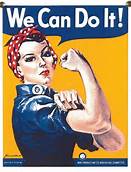 Page 3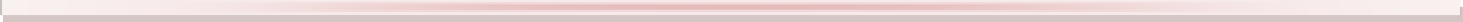 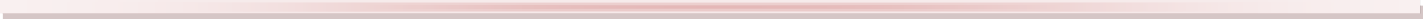 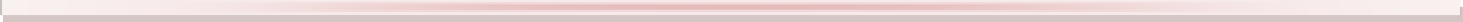 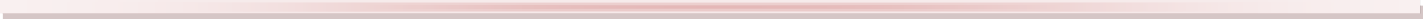 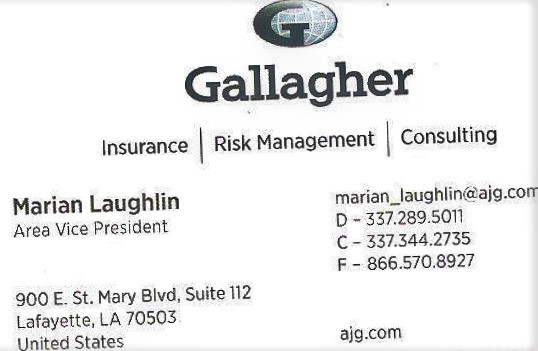 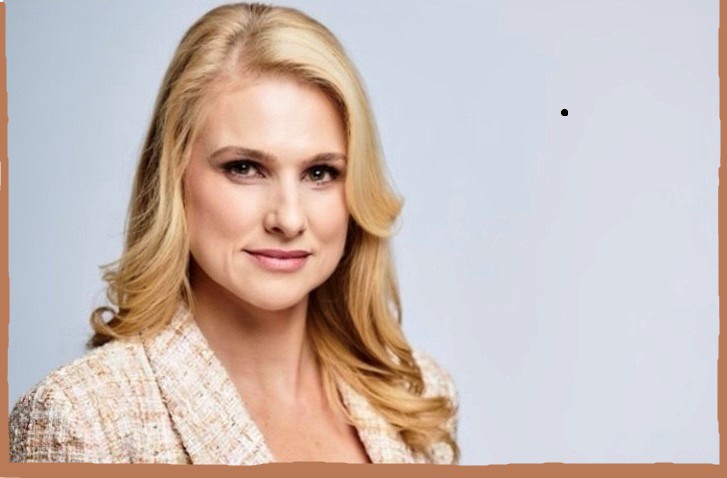 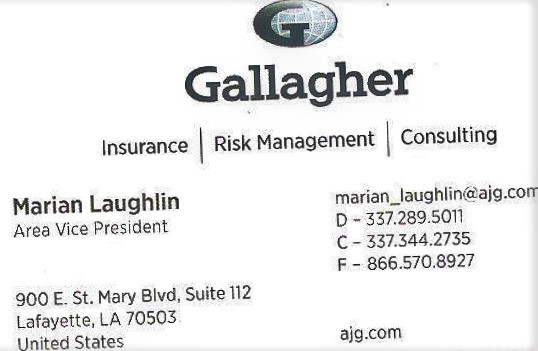 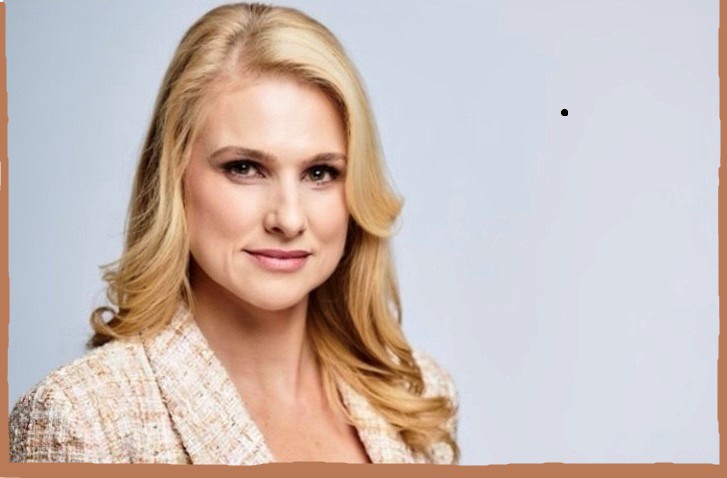 YOUR AD ?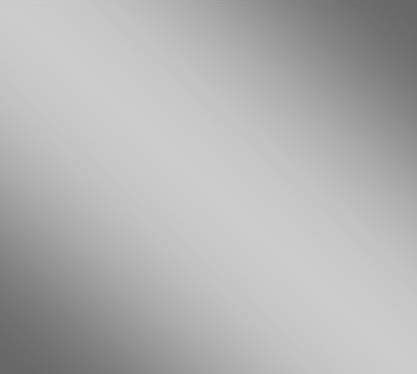 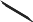 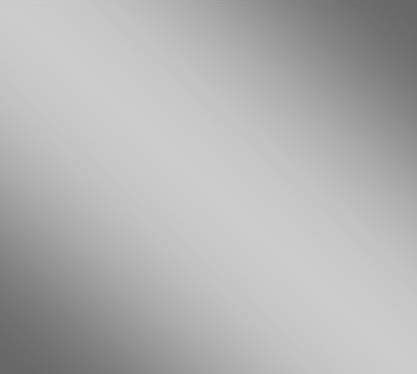 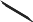 ADS ARE $50.00 PER QUARTER AND THEY APPEAR ON EVERY MONTHLY NEWSLETTER & LFRW.ORG WEBSITE.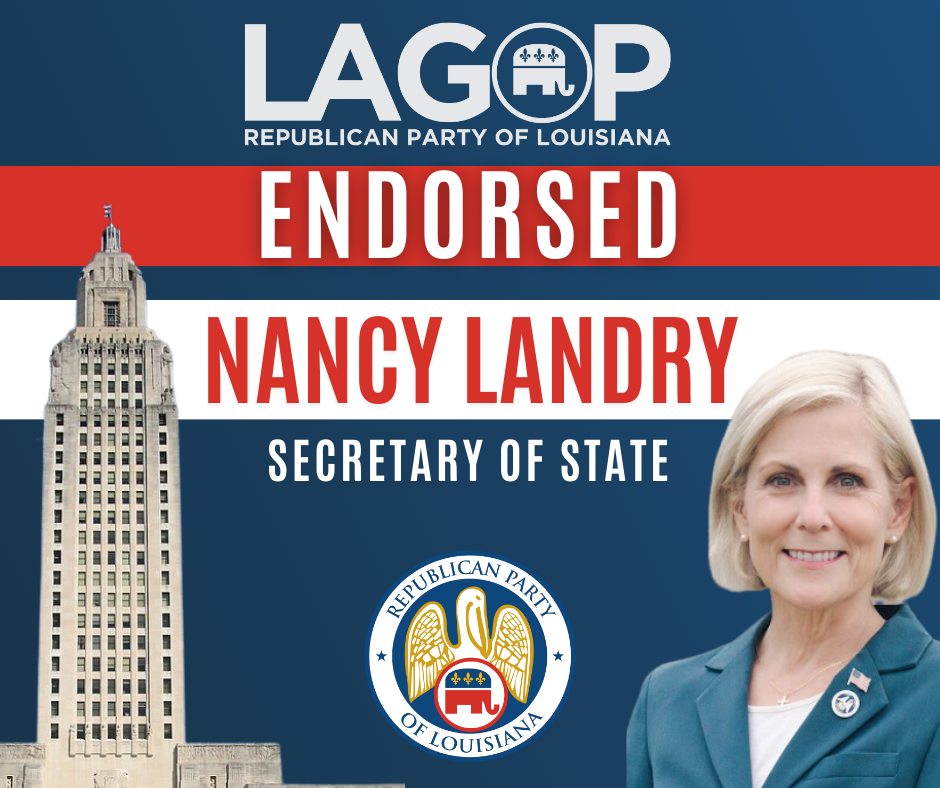 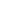 